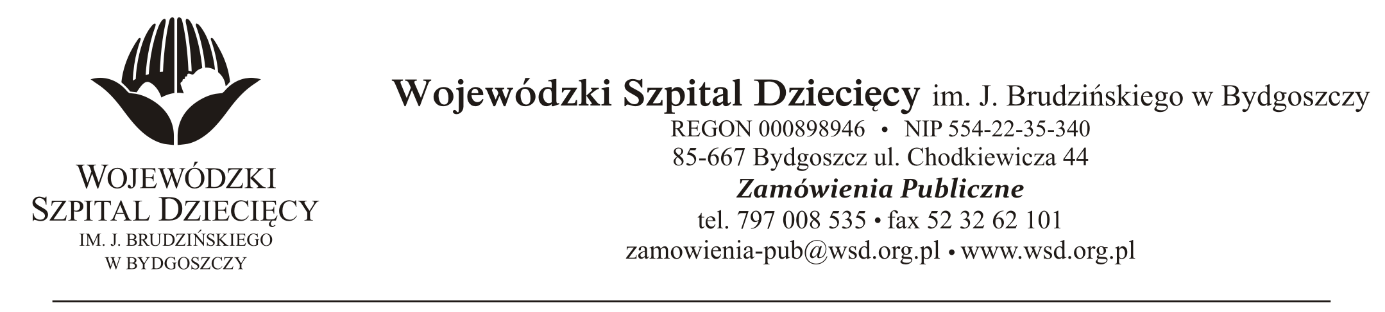 Bydgoszcz, dn.27.05.2021Nr sprawy: 7 / 2021 / TPDo Wykonawców:Dotyczy: postępowania o udzielenie zamówienie publicznego w trybie podstawowym na dostawy sprzętu medycznego jednorazowego użytku dla Wojewódzkiego Szpitala Dziecięcego im. J. Brudzińskiego w Bydgoszczy.W związku z pytaniami wystosowanymi przez Wykonawców udzielamy wyjaśnień na podstawie art. 284 ust. 6 ustawy z dnia 11 września 2019r. Prawo zamówień publicznych (Dz. U. z 2019 r., poz. 2019 z późn. zm.).PYTANIA DOTYCZĄCE FORMULARZA CENOWEGOPakiet nr 1.Pytanie 1Pozycja 1-5Czy Zamawiający wyrazi zgodę na dopuszczenie kaniuli dożylnej wykonanej z FEP?Odpowiedź: Zamawiający podtrzymuje zapisy SWZ.Pytanie 2Pozycja 1-5Czy Zamawiający wyrazi zgodę na dopuszczenie kaniuli dożylnej o następujących rozmiarach i przepływach:Odpowiedź: Zamawiający dopuszcza powyższe kaniule.Pytanie 3Pozycja 6-8Czy Zamawiający wyrazi zgodę na dopuszczenie kaniuli bezpiecznej wykonanej z FEP?Odpowiedź: Zamawiający podtrzymuje zapisy SWZ.Pytanie 4Pozycja 14Czy Zamawiający wydzieli poz. 14 do osobnego pakietu, takie rozwiązanie pozwoli innym firmom specjalizujący się w danym asortymencie, na złożenie konkurencyjnej oferty, a tym samym umożliwi Zamawiającemu na osiągnięcie oszczędności i wymiernych korzyści finansowych?Odpowiedź: Zamawiający podtrzymuje zapisy SWZ.Pytanie 5Czy Zamawiający celem uzyskania konkurencyjnej oferty zgodzi się na wydzielenie z pakietu nr 1 pozycji 1-8 i stworzy z nich oddzielny pakiet lub pozycji 1-8 oraz 11-12?Odpowiedź: Zamawiający podtrzymuje zapisy SWZ.Pytanie 6Czy Zamawiający w poz. 1-5 dopuści: kaniule do wlewów dożylnych wykonaną z poliuretanu z 3 paskami dającymi bardzo dobry kontrast w promieniowaniu RTG i umożliwiającymi kontrolę lokalizacji kaniuli w żyle, dodatkowy port centralnie umiejscowiony wobec skrzydełek zamykany standardowo bez dodatkowego mechanizmu, wyposażone w filtr hydrofobowy zapobiegający zwrotnemu wypływowi krwi, biokompatybilność poliuretanu potwierdzona badaniami laboratoryjnymi, opakowanie folia plus papier klasy medycznej, w następujących rozmiarach:• 22G (0,90) - dł. 25mm; przepływ     42 ml/min
• 20G (1,00)- dł. 32mm; przepływ     59 ml/min
• 18G(1,30)- dł. 32mm; przepływ     103 ml/min
• 17G (1,50)- dł. 45mm; przepływ     155 ml/min
• 16G (1,75)- dł. 45mm; przepływ     225 ml/min?Odpowiedź: Zamawiający podtrzymuje zapisy SWZ oraz zgodnie z:odpowiedziami z dnia 28.05.2021r. 	-	na pytanie 2.odpowiedziami z dnia 01.06.2021r. 	-	na pytanie 1Pytanie 7Czy Zamawiający w poz. 6-8 dopuści: bezpieczną kaniule do wlewów dożylnych z automatycznie aktywującym się plastikowym zabezpieczeniem ostrza igły bez systemu kapilar, wykonaną z poliuretanu z 3 paskami dającymi bardzo dobry kontrast w promieniowaniu RTG i umożliwiającymi kontrolę lokalizacji kaniuli w żyle, dodatkowy port centralnie umiejscowiony wobec skrzydełek zamykany standardowo bez dodatkowego mechanizmu, wyposażone w filtr hydrofobowy zapobiegający zwrotnemu wypływowi krwi,  biokompatybilność poliuretanu potwierdzona badaniami laboratoryjnymi, opakowanie folia plus papier klasy medycznej,  w następujących rozmiarach:• 22G (0,90) - dł. 25mm; przepływ     42 ml/min
• 20G (1,00)- dł. 32mm; przepływ     59 ml/min
• 18G(1,30)- dł. 32mm; przepływ     103 ml/min?Odpowiedź: Zamawiający podtrzymuje zapisy SWZ.Pakiet nr 3.Pytanie 1Pozycja 1Czy Zamawiający dopuści zestaw centralnych cewników żylnych pediatrycznych dwuświatłowy wprowadzany metodą Seldingera wykonany z poliuretanu z gładką powierzchnią zewnętrzną. Zestaw posiada znaczoną długość z podaną objętością wypełnienia i szybkość przepływu wraz z miękką końcówką. Linie przedłużające wytrzymują wielokrotne zaciskanie i zwalnianie zacisku. Zestaw o przekroju 4Fr o długości 8 lub 13cm w gotowych zestawach w skład których wchodzi w szczególności: igła wprowadzająca introduktora, strzykawka o pojemności 3ml, skalpel, prowadnica Nitinolowa typu ‘J’ oraz rozszerzacz naczyniowy. Produkt sterylny z oznakowaniem przepływów na opakowaniu.Odpowiedź: Zamawiający podtrzymuje zapisy SWZ.Pytanie 2Pozycja 2Czy Zamawiający dopuści zestaw centralnych cewników żylnych pediatrycznych dwuświatłowy wprowadzany metodą Seldingera wykonany z poliuretanu z gładką powierzchnią zewnętrzną. Zestaw posiada znaczoną długość z podaną objętością wypełnienia i szybkość przepływu wraz z miękką końcówką. Linie przedłużające wytrzymują wielokrotne zaciskanie i zwalnianie zacisku. Zestaw o przekroju 5Fr o długości 8 lub 13cm w gotowych zestawach w skład których wchodzi w szczególności: igła wprowadzająca introduktora, strzykawka o pojemności 3ml, skalpel, prowadnica Nitinolowa typu ‘J’ oraz rozszerzacz naczyniowy. Produkt sterylny z oznakowaniem przepływów na opakowaniu.Odpowiedź: Zamawiający podtrzymuje zapisy SWZ.Pytanie 3Pozycja 3Czy Zamawiający dopuści zestaw centralnych cewników żylnych pediatrycznych trójświatłowy wprowadzany metodą Seldingera wykonany z poliuretanu z gładką powierzchnią zewnętrzną. Zestaw posiada znaczoną długość z podaną objętością wypełnienia i szybkość przepływu wraz z miękką końcówką. Linie przedłużające wytrzymują wielokrotne zaciskanie i zwalnianie zacisku. Zestaw o przekroju 5Fr o długości 8 lub 13cm w gotowych zestawach w skład których wchodzi w szczególności: igła wprowadzająca introduktora, strzykawka o pojemności 3ml, skalpel, prowadnica Nitinolowa typu ‘J’ oraz rozszerzacz naczyniowy. Produkt sterylny z oznakowaniem przepływów na opakowaniu.Odpowiedź: Zamawiający podtrzymuje zapisy SWZ.Pytanie 4Pozycja 1Czy Zamawiający dopuści pediatryczny dwuświatłowy cewnik. Wprowadzany metodą Seldingera wykonany z poliuretanu, widoczny w Rtg, o rozmiarze 4,5Fr (śr.zew.1,5mm) i długości 6, 8 ,12,5 cm (do wyboru przez zamawiającego). Kanały 2x 20G . W zestawie: cewnik dwuświatłowy, wysoce echogeniczna igła do naklucia 21G, prowadnik J z Nitinolu , kaniula 22G, 2 dylatatory o dł.38mm i 62 mm, skrzydełka do mocowania, 2 zatyczki do dostrzykiwania, skalpel, strzykawka 5ml.Odpowiedź: Zamawiający podtrzymuje zapisy SWZ.Pytanie 6Pozycja 2Czy Zamawiający dopuści dwukanałowy pediatryczny cewnik dożylny wprowadzany metodą Seldingera, wykonany z poliuretanu, widoczny w promieniach RTG, rozmiar 5,5 fr (śr. zew. 1,8 mm) i długości 8 cm i 12,5 cm do wyboru przez Zamawiającego. Dwa kanały całkowicie oddzielone od przedłużki aż do końca cewnika, oznakowanie kolorami w celu łatwej identyfikacji linii. Kanały 2x17 G. Znaczniki długości co 1 cm od 5 cm do końca dystralnego. W zestawie cewnik dwuświatłowy 5,5 Fr, igła do nakłucia n21 G dł. 38 mm widoczna w USG, kaniula 22 G dł. 25 mm, prowadnik typu J, 2 dylatatory o dł., 40 mm i 60 mm, dodatkowe skrzydełka do mocowania, 2 zatyczki do dostrzykiwania, skalpel.Odpowiedź: Zamawiający podtrzymuje zapisy SWZ.Pytanie 7Pozycja 3Czy Zamawiający dopuści trzykanałowy pediatryczny cewnik dożylny, wprowadzany metodą Seldingera, wykonany z poliuretanu, widoczny w promieniach RTG, rozmiar 4,5 Fr (śr. zew. 1,5 mm) i długości 6; 8;12, 5; cm do wyboru przez Zamawiającego. Kanały 2x23 G, 1x20 G. W zestawie cewnik trójświatłowy, echogeniczna igła do nakłucia 0,8 mm o dł. 40 mm, nitinolowy prowadnik "J", kaniula 22 G o długości 25 mm, 2 dylatatory o dł. 40mm i 60 mm, skrzydełka do mocowania, 3 zatyczki do dostrzykiwania, skalpel, strzykawka 5 mlOdpowiedź: Zamawiający podtrzymuje zapisy SWZ.Pakiet nr 4.Pytanie 1Grupa IV pozycja 2,3Prosimy Zamawiającego o dopuszczenie zgłębnika gastronomijnego (G-Tube) z balonem 15 ml. Na rynku polskim nie są dostępne zgłębniki gastronomijne G-Tube w rozmiarach 18/23 i 20/23 z balonem 5 ml.Odpowiedź: Zamawiający dopuszcza zgłębnik gastronomijny (G-Tube) z balonem 15 ml.Pakiet nr 5.Pytanie 1Pozycja 1-2Czy Zamawiający wyrazi zgodę na dopuszczenie kaniuli bezpiecznej bez potwierdzonego klinicznie wpływie na zmniejszenie ryzyka wystąpienia zakrzepowego zapalenia żył?Odpowiedź: Zamawiający podtrzymuje zapisy SWZ.Pytanie 2Pozycja 1-2Czy Zamawiający wyrazi zgodę na dopuszczenie kaniuli neonatologicznej w rozmiarze 24 i 26 GA , o przepływie w obu kaniulach 13 ml/ min?Odpowiedź: Zamawiający podtrzymuje zapisy SWZ.PYTANIA DOTYCZĄCE PROJEKTU UMOWYPytanie 1Czy Zamawiający wyrazi zgodę na wprowadzenie zmian w § 5 ust. 10 poprzez zamianę słów „odsetki ustawowe” na „odsetki ustawowe za opóźnienie w transakcjach handlowych”?Odpowiedź: Zamawiający podtrzymuje zapisy projektu umowy.Pytanie 2Czy w celu miarkowania kar umownych Zamawiający dokona modyfikacji postanowień projektu przyszłej umowy w zakresie zapisów § 7 ust. 1, 2:W przypadku, gdy Wykonawca nie zrealizuje jednostkowego zamówienia w terminie wskazanym w §3 ust. 3, Wykonawca zapłaci Zamawiającemu karę umowną w wysokości 0,2% wartości brutto niezrealizowanego jednostkowego zamówienia za każdy dzień zwłoki w dostawie, jednak nie więcej niż 10% wartości brutto niezrealizowanej w terminie dostawyW przypadku, gdy Wykonawca nie usunie wad jakościowych lub braków ilościowych w terminach wskazanych w §6 ust. 2 i 3, Wykonawca zapłaci Zamawiającemu karę umowną w wysokości 0,2% wartości brutto jednostkowego zamówienia dotkniętego wadą jakościową lub brakiem ilościowym za każdy dzień zwłoki w usunięciu wady lub braku, jednak nie więcej niż 10% wartości brutto dostawy dotkniętej brakami ilościowymi lub wadami jakościowymi?Odpowiedź: Zamawiający w obu punktach podtrzymuje zapisy projektu umowy.Na pytania przesłane po terminie odpowiedzi nie są udzielane.z up. DyrektoraWojewódzkiego Szpitala Dziecięcegoim. J. Brudzińskiego w BydgoszczyZ-ca Dyrektora ds. Administracyjno-Technicznychmgr inż. Jarosław CegielskiRozmiar kaniuli (GAUGE)Rozmiar cewnika w mmPrzepływ ml/min16 G1,70 x 4520017 G1,50 x 4514018 G1,20 x 451,20 x 3810010520 G1,00 x 326422 G0,80 x 2538